	K e p a d a				Yth.	Bapak Pj. Walikota Baubau	Perihal	: 	Permohonan Surat Izin Praktik	 		Cq. 	Kepala Dinas Penanaman Modal   		Dokter Umum/ Dokter Gigi/Dokter Spesialis *)	        			dan PTSP Kota Baubau	  		di-					       BaubauYang bertanda tangan di bawah ini,N  a  m  a 	:		Tempat/Tanggal Lahir	:		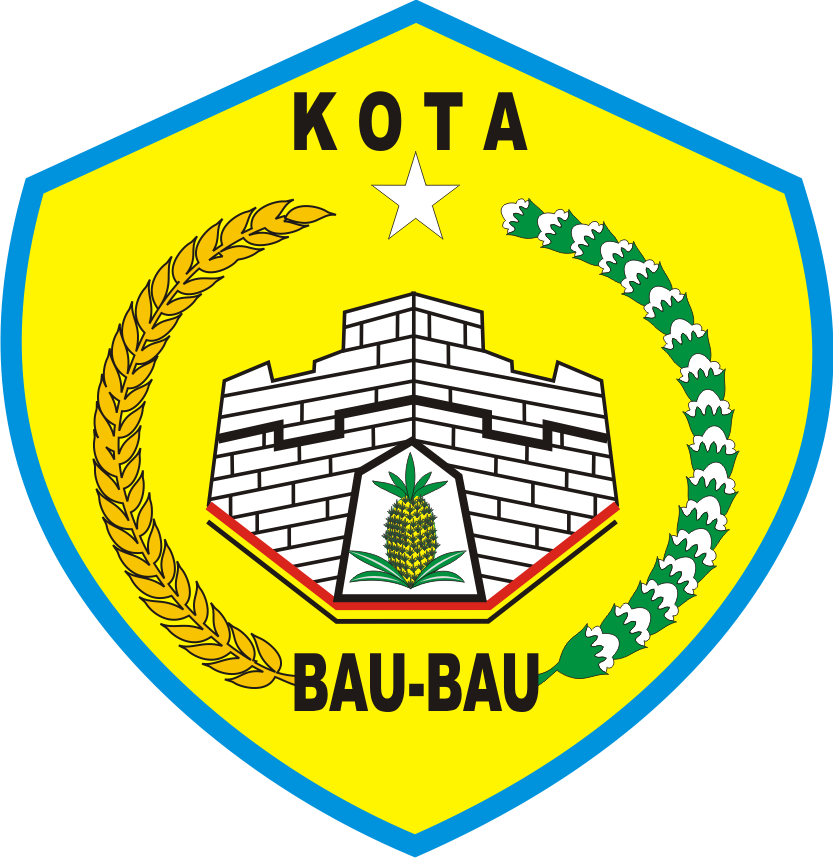 Alamat	:				Telepon/Hp. 	Nomor STR	:		Masa Berlaku STR	:		Nama Universitas/Perguruan Tinggi 	:		Nomor Ijazah	:		Tanggal Ijazah	:		 (Tanggal/Bulan/Tahun)Dengan ini mengajukan permohonan untuk mendapatkan Surat Izin Praktik Dokter Umum/Dokter Gigi/Dokter Spesialis *), dengan data Fasilitas Pelayanan Kesehatan sebagai berikut:Nama Fasilitas Kesehatan	:		Alamat	:				Telepon/Hp. 	Praktik yang Ke	:	Kesatu/Kedua *)Sebagai bahan pertimbangan bersama ini kami lampirkan :Adapun data yang dilampirkan sebagai dokumen permohonan Surat Izin Praktik Dokter Umum/Dokter Gigi/Dokter Spesialis *) ini adalah BENAR dan SAH, apabila dikemudian hari ditemukan dokumen yang telah kami berikan tidak benar dan sah, maka kami bersedia dikenakan sanksi sesuai dengan peraturan dan ketentuan yang berlaku.Demikian permohonan ini kami buat dengan sebenar-benarnya, dan atas perhatian kami ucapkan terima kasih.		Baubau, …………………………….. 20….		Pemohon,		(………………………………………)		Nama Lengkap KOP FASILITAS PELAYANAN KESEHATANSURAT KETERANGAN PIMPINAN FASILITAS PELAYANAN KESEHATAN *)Nomor   :Yang bertanda tangan di bawah  ini ,Nama Lengkap	:		Jabatan	:			Nama Fasilitas Kesehatan	:		Alamat Fasilitas Kesehatan	:		No. Telepon/HP	:			E-mail	:		Dengan ini menerangkan bahwa saya bersedia menerima :Nama Lengkap 	:		Tempat/Tanggal Lahir	:		Alamat Rumah 	:		No. Telepon/HP	:			E-mail	:		Nomor STR	:		Masa Berlaku STR Sampai	:		Untuk bekerja sebagai Dokter Umum/Dokter Gigi/Dokter Spesialis *) di Fasilitas yang saya pimpin.Demikian Surat Keterangan ini dibuat dengan sebenarnya sebagai kelengkapan persyaratan permohonan Surat Izin Praktik Dokter Umum/Dokter Gigi/Dokter Spesialis *).Baubau, ………………………………………….. 20…….Yang Membuat Keterangan,(…………………………………………….)Nama Pimpinan Pelayanan Kesehatan dan StempelCatatan :*) Jika Tempat Praktik Mandiri, formulir ini tidak perlu digunakan.	KOP FASILITAS PELAYANAN KESEHATANSURAT PERSETUJUAN PIMPINAN FASILITAS PELAYANAN KESEHATAN PERTAMA/KEDUA *)Yang bertanda tangan dibawah  ini ,Nama Lengkap	:		Jabatan	:			Nama Fasilitas Kesehatan	:		Alamat Fasilitas Kesehatan	:		No. Telepon/HP	:			Dengan ini memberikan persetujuan kepada :Nama Lengkap 	:		Tempat/Tanggal Lahir	:		Alamat Rumah 	:		No. Telepon/HP	:			E-mail	:		Nomor STR	:		Masa Berlaku STR Sampai	:		Untuk bekerja sebagai Dokter Umum/Dokter Gigi/Dokter Spesialis *) pada :Nama Fasilitas Kesehatan	:		Alamat	:		Demikian Surat Persetujuan ini dibuat dengan sebenarnya sebagai kelengkapan persyaratan permohonan Surat Izin Praktik Dokter Umum/Dokter Gigi/Dokter Spesialis *).Baubau, …………………………….. 20……(…………………………………………….)Nama Pimpinan Pelayanan Kesehatan dan StempelCatatan :*) Untuk yang memiliki tempat paktek lebih dari 1 (satu) tempat.	**) Coret yang tidak perluSURAT PERNYATAAN MEMILIKI TEMPAT PRAKTIK MANDIRIYang bertanda tanda tangan dibawah ini, Nama Lengkap 	:		Tempat/Tanggal Lahir	:		Alamat Rumah 	:		No. Telepon/HP	:			E-mail	:		Nomor STR	:		Masa Berlaku STR Sampai	:		Dengan ini menyatakan bahwa saya memiliki tempat praktik profesi Dokter Umum/Dokter Gigi/Dokter Spesialis *) pada :Nama Fasilitas Kesehatan	:		Alamat	:		Demikian Surat Pernyataan ini dibuat dengan sebenarnya sebagai kelengkapan persyaratan permohonan Surat Izin Praktik Dokter Umum/Dokter Gigi/Dokter Spesialis *).Baubau, ………………………………………………20……Yang Membuat Pernyataan,(………………………………………………………..)Nama LengkapCatatan :*) Jika Praktik di Fasilitas Kesehatan selain Tempat Praktik Mandiri, formulir ini tidak perlu digunakan.	NoNama Dokumen1Ijazah2Surat Tanda Registrasi3Surat Keterangan Pimpinan Fasilitas Pelayanan Kesehatan4Surat Persetujuan Pimpinan Fasilitas Pelayanan Kesehatan sebelumnya (apabila tempat praktik lebih dari 1 (satu) fasilitas pelayaanan kesehatan)5Surat Pernyataan Memiliki Tempat Praktik Mandiri6Surat Keterangan dari pihak lain yang terkait7Surat Izin Praktik Sebelumnya